БЕЗКОШТОВНИЙ ЗАПИТ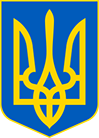 МІНІСТЕРСТВО ЮСТИЦІЇ УКРАЇНИЄдиний державний реєстр юридичних осіб, фізичних осіб-підприємців та громадських формувань Повернутися до пошукуДетальна інформація про фізичну особу-підприємцяНазва атрибутаЗначенняПрізвище, ім'я, по батьковіЯЦИШИНА СВІТЛАНА АНАТОЛІЇВНАМісцезнаходженняУкраїна, 29000, Хмельницька обл., місто Хмельницький, ПРОСПЕКТ МИРУ, будинок 54, квартира 23Види діяльності96.02 Надання послуг перукарнями та салонами краси (основний) Дата державної реєстрації, дата та номер запису в Єдиному державному реєстрі про включення до Єдиного державного реєстру відомостей про фізичну особу-підприємця – у разі, коли державна реєстрація фізичної особи-підприємця була проведена до набрання чинності Законом України “Про державну реєстрацію юридичних осіб та фізичних осіб-підприємців”Дата та номер запису про проведення державної реєстраціїДата запису: 31.01.2020 Номер запису: 26730000000071311Місцезнаходження реєстраційної справиХмельницька районна державна адміністрація Хмельницької областіВідомості, отримані в порядку інформаційної взаємодії між Єдиним державним реєстром юридичних осіб, фізичних осіб - підприємців та громадських формувань та інформаційними системами державних органів31.01.2020, ГОЛОВНЕ УПРАВЛІННЯ РЕГІОНАЛЬНОЇ СТАТИСТИКИ, 21680000; 31.01.2020, 222520024299, ГОЛОВНЕ УПРАВЛІННЯ ДПС У ХМЕЛЬНИЦЬКІЙ ОБЛАСТІ, ХМЕЛЬНИЦЬКЕ УПРАВЛІННЯ, ХМЕЛЬНИЦЬКА ДПІ (М.ХМЕЛЬНИЦЬКИЙ), 43142957, (дані про взяття на облік як платника податків); 31.01.2020, 10000001725659, ГОЛОВНЕ УПРАВЛІННЯ ДПС У ХМЕЛЬНИЦЬКІЙ ОБЛАСТІ, ХМЕЛЬНИЦЬКЕ УПРАВЛІННЯ, ХМЕЛЬНИЦЬКА ДПІ (М.ХМЕЛЬНИЦЬКИЙ), 43142957, (дані про взяття на облік як платника єдиного внеску) Прізвище, ім'я, по батькові особи, яка призначена управителем майна фізичної особи-підприємцяДата та номер запису про державну реєстрацію припинення підприємницької діяльності фізичної особи-підприємця, підстава внесенняДата та номер запису щодо відміни державної реєстрації припинення підприємницької діяльності фізичної особи-підприємця, підстава внесення